Pays :Ville : Nom de l’établissement :Classe : Nombre d’élèves ayant réalisé la production Noms des élèves(noms en capitales, prénoms en minuscules) : Type de production Titre : Thème de société en lien avec le progrès scientifique développé dans la création : Exploitation pédagogique (objectifs, supports utilisés, choix opérés, contexte de réalisation, compétences et connaissances acquises, quelques mots sur ce que véhicule pour vous la production)Dossier suivi par le service pédagogique Contacts :nathalie.faure@diplomatie.gouv.frirene.kirsch@diplomatie.gouv.fr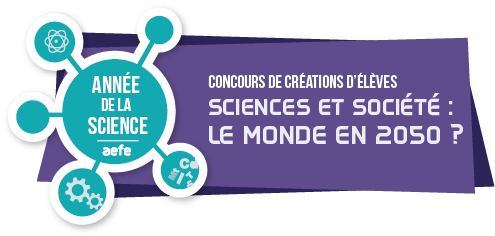 Année de la scienceConcours de créations d’élèves« Sciences et société : le monde en 2050 ? »                                                                                                                                                                                          Fiche technique devant accompagner chaque contribution (à remplir et renvoyer à l’AEFE avec la production)